新北市113年度一日志工「心」體驗 活動簡章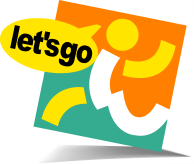 還不知道假日如何安排活動嗎？全家大小相揪做志工就對了！原來當志工也很有趣，收穫志願服務的全「心」感動～現在就帶著全家人出發，一起報名新北市一日志工心體驗活動吧！ 參加對象：2人以上之家庭成員參加。        (限滿10歲以上參加，未滿18歲須於官網下載服務同意書並填寫回傳)報名日期：活動前五週起至活動前二週或額滿截止。      報名方式：採線上報名https://www.beclass.com/rid=284d75865cf2ac304fde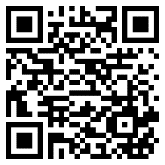                                 線上報名QR碼      (恕不受理電話及臨時報名)本活動完全免費，請珍惜資源，請勿無故缺席！臨時有要事無法出席者請務必於活動前5天來電告知，全程參與者，提供服務時數之核發。當日報到流程:簽到→測量額溫/酒精消毒雙手→參與活動主辦單位：新北市政府社會局承辦單位：新北市志願服務推廣中心(社團法人中華民國天元慈善功德會 承接)聯絡資訊：02-2981-9090張祐甄社工   E-mail：vtc@vtc.org.tw 附件、交通資訊一、新北市新莊塭仔底溼地公園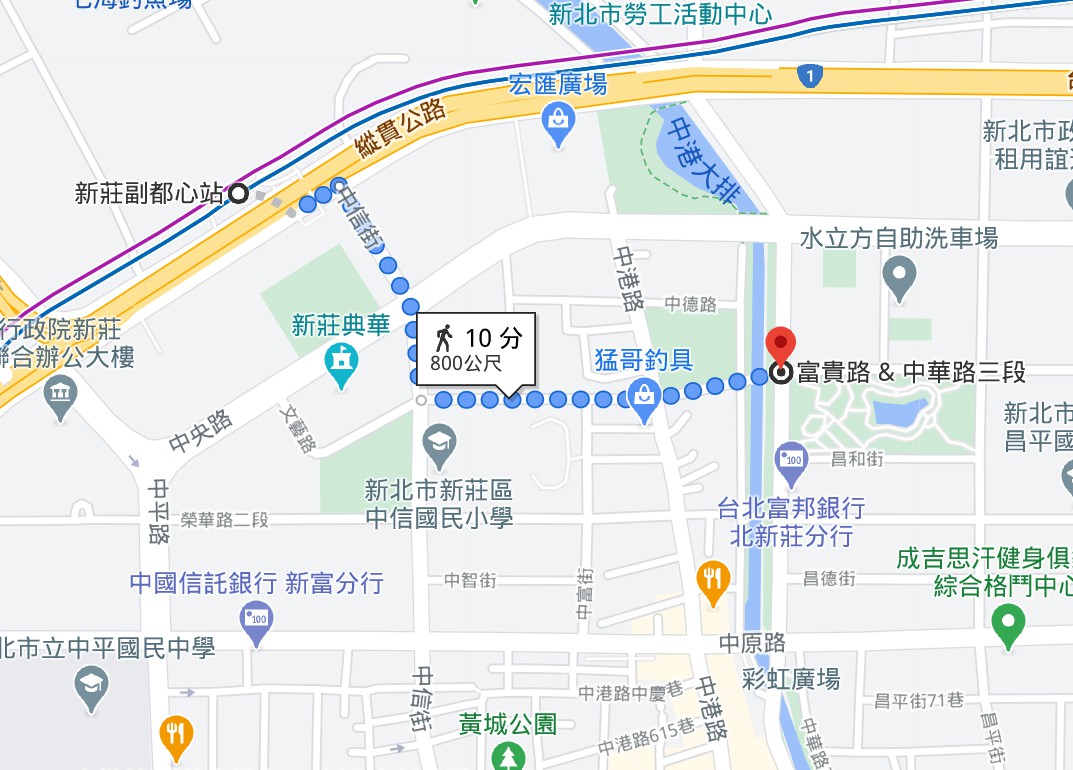 白色遮雨棚下：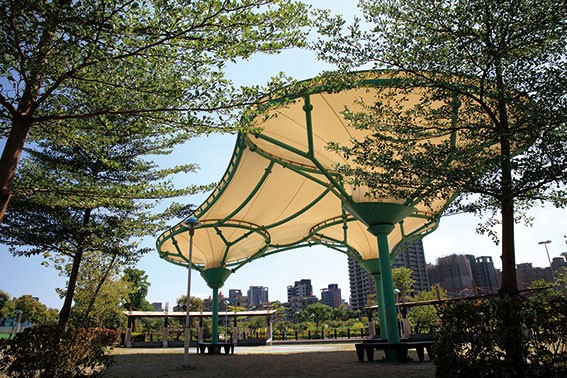 二、尋找遺落的心願-集合地點：新北市政府東側(新站路/大遠百對面)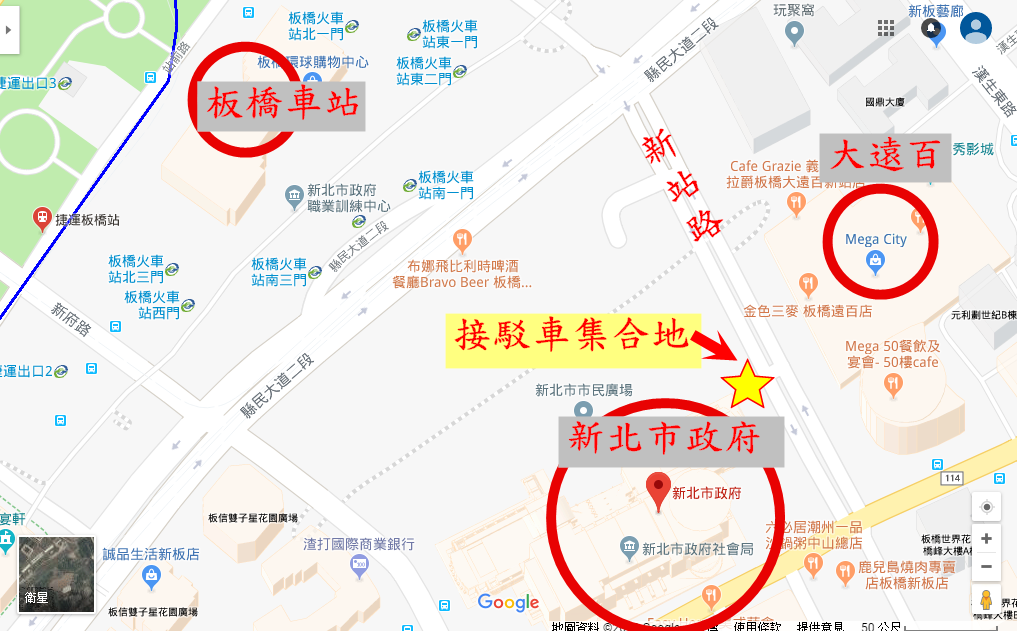 三、新北市政府板橋區毛寶貝生命教育園區：新北市板橋區板城路28號之1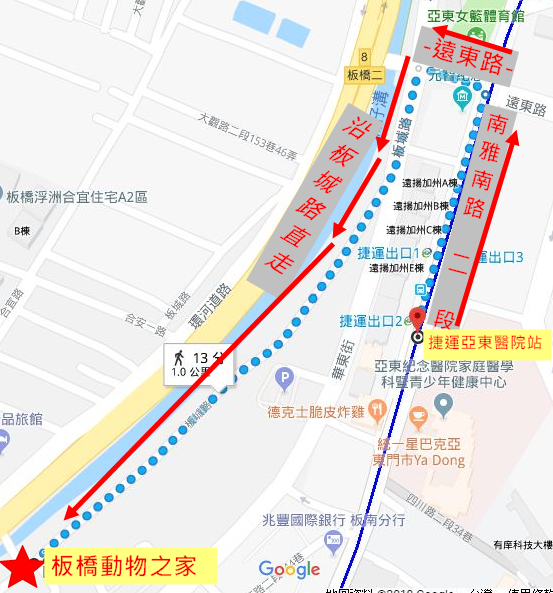 服務主題活動內容服務地點服務日期及時間溼地守護
志在必行協助溼地公園生態維護、邊坡營造等新莊塭仔底溼地公園集合地點：新莊中華路三段與富貴路交叉口(白色遮雨棚下)4月21日(星期日)08:30-11:30尋找遺落的心願平溪區十分老街周邊整潔維護、撿遺落天燈新北市平溪區十分火車站周邊街區及步道集合地點：新北市政府東側(新站路/大遠百對面)6月15日(星期六)08:00-16:00(含車程)「浪」我們愛在一起陪伴動物散步、拍攝動物照片等新北市政府板橋區毛寶貝生命教育園區新北市板橋區板城路28號之18月16日(星期五)14:00-16:00全家
「救」in us體驗消防局義消工作及消防衣穿著等新北市政府消防局※暫定於板橋地區分隊9月21日(星期六)15:30-17:00